Supplementary Material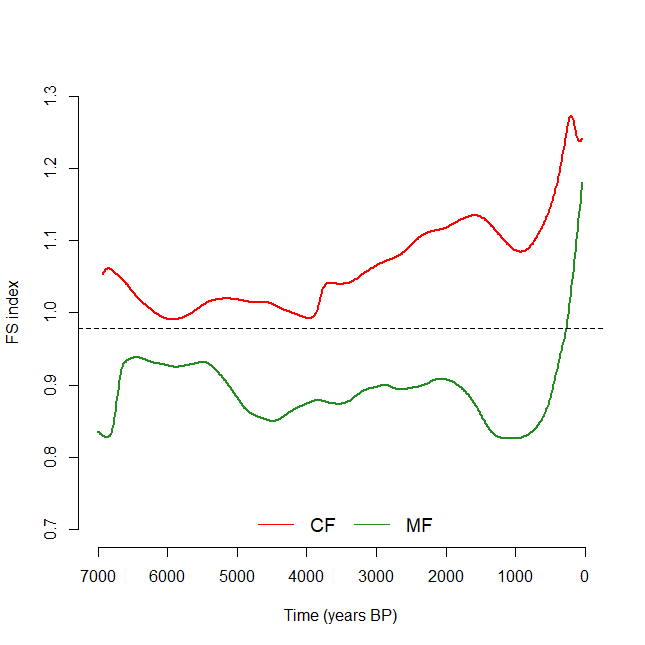 Supplementary Figure 4. Changes in average Fire Size index (FS-index) computed from lacustrine charcoal over the last 7000 years in the mixedwood (green) and coniferous (red) boreal forests of western Quebec. The dashed black line represents the Holocene average FS-index for the entire study area encompassing both the mixedwood and coniferous boreal forests.